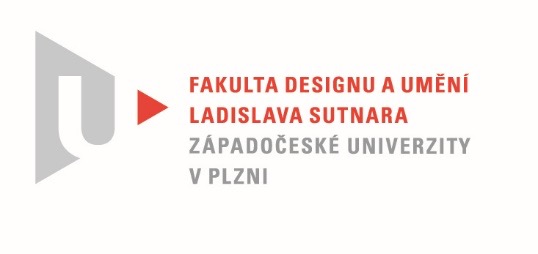 Protokol o hodnoceníkvalifikační práce Název diplomové práce: VIZUÁLNÍ IDENTITA EXISTUJÍCÍHO SUBJEKTUPráci předložil student: BcA. Tereza KOVÁŘOVÁStudijní obor a specializace: Ilustrace a grafický design, specializace Grafický designHodnocení vedoucího práce Práci hodnotil: doc. MgA. Kristýna FišerováTereza Kovářová se s energií sobě vlastní chopila tématu redesignu vizuální identity Divadla J. K. Tyla v Plzni. Lidé se dělí na dvě skupiny – nadšence do divadla a ty, kteří v divadle usnou – Tereza pravděpodobně patří, vzhledem k energii, která z její závěrečné práce jen čiší, do kategorie nadšenců. Přitom se vůbec nejedná o jednoduché téma, k divadlu patří nejen spousta informací a textu, ale také mnoho lidí, kteří mají rozhodně co říci a docela často se jedná o umělce – komplikované duše nebo naopak zaměstnance administrativy, kteří jen málokdy opustí svůj určený divadelní prostor. A pak tady máme ještě tzv. tajuplné obchodní oddělení, které je klíčové a často rozhoduje o všem. Tito všichni lidé mají však jedno společné – rádi by viděli na plakátech co největší obličej herce, který ztvárňuje hlavní roli. Fotku většinou, bohužel nemají. Tereza je grafická designérka, která má jednu obrovskou a poměrně nevšední výhodu, je nesmírně vstřícná, komunikativní a má smysl pro humor, vydává zadavateli signál, že nic není problém a pokud by nějaký nastal, bude nemilosrdně vyřešen. Divadlo je ale uměním kolektivním, sdružuje větší skupinu lidí a ti bývají z podstaty svého zaměření emotivní, komunikace a přijetí nového vizuálního stylu nemusí být vždy úspěšné, budeme tedy autorce držet palce k prosazení jejího záměru.Současný vizuální styl plzeňského divadla vypadá velmi zmatečně a není z něj jednoznačně jasné, že se jedná o propagaci divadla. Tereza se rozhodla pro čistě typografické řešení, kterým všechny složky a součásti divadla sjednotila. Kombinace tématu divadla a typografického pojetí do kterého občas autorka vložila možnost ručního dopsání textu do předem vymezeného prostoru tvoří překvapivě kompaktní celek. Kontrast klasického patkového písma s groteskem a jejich tvarosloví spolu hrají netradiční hru nabízí různá obsahová sdělení a dobře snoubí historii s modernou, staré a nové.DJKT zprostředkovává veřejnosti velké množství aktivit. Pokud se jedná o nekonečné množství textu, diplomantka jeho organizaci a strukturu toku dobře zvládla. Letáky, infolisty, skládačky – potřeba přesné a jasné, komunikace se čtenářem / divákem, je zde bezezbytku splněna.U plakátů je příjemným oživením zvolený podlouhlý formát, který podobu vizuálu významně ovlivnil. Plzeňské divadlo je multižánrovou divadelní scénou, a diplomantka tedy musela vyřešit dělení představení na jednotlivé divadelní žánry Balet, Činohra, Opera a Muzikál. Tereza celý problém vyřešila použitím liter počátečních písmen žánrů, kterým přiřadila barvy, což v informační rovině dobře funguje. Vše doplnila fotografií a stylizovanou ilustrací, která odkazuje svým obsahem k divadelnímu představení. Spojení obrazu a doprovodného textu je přesvědčivé a příjemně narušuje občasnou přílišnou typografickou ukázněnost a úsporné vyjádření jednoduchými typografickými prostředky. Grafická podoba jednotlivých komponent vizuálního stylu divadla je v manuálu přehledně zakotvena a jasně vymezuje používání loga na všech důležitých materiálech, které divadlo ke své propagaci potřebuje.Jedním z podstatných výrazových prostředků každého vizuálního stylu je barva, která sama o sobě nese významnou informaci. V rámci identity diplomantka zvolila jako základní podkladovou plochu přechod dvou odstínů tmavé barvy v poměru 70 procent modročerná ku 30 procentům fialovočerné. Vzhledem k počátečním online konzultacím jsme tento záměr studentky neobjevili a domnívali jsme se, že pracuje s barvou černou, která zvláště některým materiálům propůjčovala zvláštní, funerální charakter. Později jsme se domnívali, že se jedná o tiskovou chybu a vzhledem k tomu, že tento posudek musí být odevzdán dříve než uvidíme práci fyzicky, těšíme se a jsme zvědaví na výsledek tohoto experimentu.Jsem přesvědčena, že pokud by si divadlo vzalo novou vizuální identitu za svou a dovolilo, aby návrhy diplomantky pronikly do širší kontextu divadla, zvýšilo by tím své renomé a působilo sebevědomějším dojmem než je tomu nyní.Práce není plagiátem.Navrhuji ohodnocení: výborněDatum:	19. 7. 2020				Podpis:	